MINUTES-tconDICOM WORKING GROUP SIX(Base Standard)Sept. 10, 2013Members Present 			Represented by Agfa Healthcare			Robert Horn   			Konica Minolta Med. Imaging 	Michael Laconti		Philips Healthcare			Bas Revet			Toshiba MRI USA			Kevin O’Donnell	Members Not Present 		Voting RepresentativeACR					James Philbin					*Carl Zeiss Medical Software		Tobias KurzkeGE Healthcare				Andrei Leontiev		JIRA					Makoto Suzuki 			*Merge Healthcare			Ronald CowanPixelMed 				David Clunie				Siemens Healthcare			Bjorn Nolte			Alternate Voting Representatives, 	 Observers, Others Present		Affiliation			Bowman, Stefan			WG-07/RaysearchCarr, Chris				WG-08/RSNAPandipotla, Balaji			Philips HealthcareSmith, Charles				WG-03/Numa, Inc. Vastagh, Stephen			MITA					Viswanathan, Satish			Philips HealthcarePresiding Officer:			Bas Revet, ChairOpeningThe Chair called the meeting to order at 09.00.  Members approved the agenda: Sup 121 for PC.  The Secretary reviewed the antitrust rules.  Sup 121 (Protocol Storage – now for CT)Editor of the Supplement, K. O’Donnell presented the draft.  He noted that at the last WG-06 meeting the review stopped due to lack of time before reaching the end of Part 3 changes.He summarized that there will be private tags in this Supplement, unavoidably; however, there will be a private tag dictionary to encourage documentation.Detailed discussion followed on sections of Sup 121.  The highlights included:The structure of the Specification Module(s) and the contents of the Acquisition and Reconstruction modules.Handling multiple beam (from multiple tubes or single tubes)The example section will be updated prior to Public Comment release to reflect changes to the normative text.C. Smith, Editor of Sup 159 (Contrast Administration) asked whether Sup 121 accommodates contrast administration or contrast protocol.  K.O’Donnell noted that they are deliberately not in the current base draft.  Depending on the outcome of Sup 159, we could add a reference from 121 protocol instances to 159 instances, or include relevant modules, or simply point out that contrast related text can be included in the instructions sequence.HOMEWORK:	The Editor will make changes from last WG-06 meeting and from this t-con and prepare the Public Comment Publication Draft.NEXT STEPS:	Due to lack of quorum, no action was taken at this t-con.  The Editor will post the PC Publication draft to the meeting folder before the next WG-06 meeting.  WG-06 will take a vote on release for Public Comment at the meeting.  The Chair noted that substantially the Draft is ready for PC; however, editorial changes need to be completed.AdjournmentThe meeting was adjourned at 10.30.Reported by:							Stephen Vastagh, SecretaryReviewed by legal counsel: CRS  2013-09-13 	   				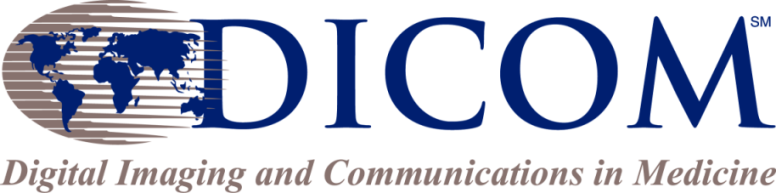 1300 North 17th Street, Suite 1752
Arlington, VA 22209, USA+1-703- 841-3281http://dicom.nema.orgE-mail: dicom@medicalimaging.org